1)  Find the equation of the line with a slope of , through the point 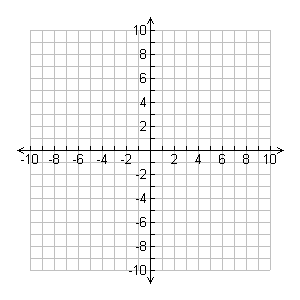 Example 2:  Find the equation of the line that is perpendicular to  through the point 3)  Find the equation of the line that passes through the points  and 4)  Find the equation of the line with the same y-intercept as  that is also perpendicular to .Solution:Visual: Solution:Visual: Solution:Visual: Solution:Visual: